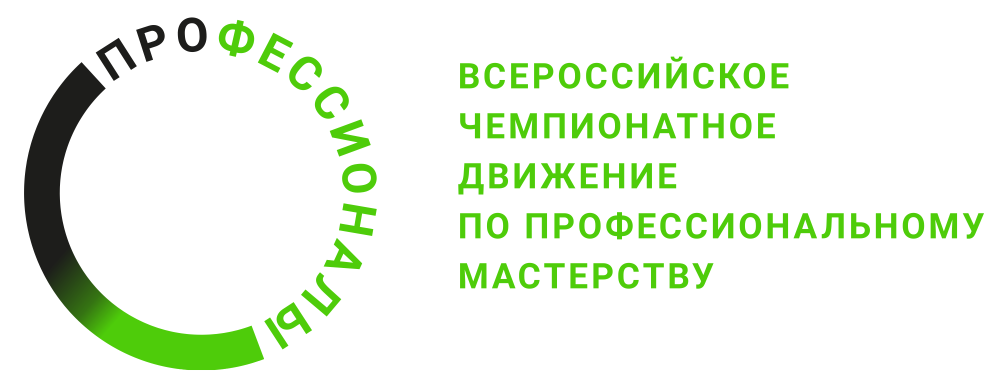 Инструкция по охране трудакомпетенция «Синтез компактных моделей 
электронных компонентов и систем» регионального этапа Чемпионата по профессиональному мастерству «Профессионалы» в 2024 г.2024  г.Содержание1. Область применения1.1. Настоящие правила разработаны на основе типовой инструкции по охране труда с учетом требований законодательных и иных нормативных правовых актов, содержащих государственные требования охраны труда, правил по охране труда и предназначена для участников регионального этапа Чемпионата по профессиональному мастерству «Профессионалы» в 2024 г. (далее Чемпионата).1.2. Выполнение требований настоящих правил обязательны для всех участников регионального этапа Чемпионата по профессиональному мастерству «Профессионалы» в 2024 г. компетенции «Синтез компактных моделей электронных компонентов и систем». 2. Нормативные ссылки2.1. Правила разработаны на основании следующих документов и источников:2.1.1. Трудовой кодекс Российской Федерации от 30.12.2001 № 197-ФЗ.2.1.2. Правила устройства электроустановок. Издание 7. Утверждено Министерством энергетики Российской Федерации, приказ от 8 июля 2002 г. № 204.2.1.3. СанПиН 2.2.2.542-96 Гигиенические требования к видеодисплейным терминалам, персональным электронно-вычислительным машинам и организации работы.3. Общие требования охраны труда3.1. К выполнению конкурсного задания по компетенции «Синтез компактных моделей электронных компонентов и систем» допускаются участники Чемпионата, прошедшие вводный инструктаж по охране труда, инструктаж на рабочем месте, обучение и проверку знаний требований охраны труда, имеющие справку об обучении (или работе) в образовательной организации (или на производстве) по профессии Контролер радиоэлектронной аппаратуры и приборов, ознакомленные с инструкцией по охране труда, не имеющие противопоказаний к выполнению заданий по состоянию здоровья и имеющие необходимые навыки по эксплуатации инструмента, приспособлений и оборудования.3.2. Участник Чемпионата обязан:3.2.1. Выполнять только ту работу, которая определена его ролью на Чемпионате.3.2.2. Правильно применять средства индивидуальной и коллективной защиты.3.3.3. Соблюдать требования охраны труда.3.3.4. Немедленно извещать экспертов о любой ситуации, угрожающей жизни и здоровью участников Чемпионата, о каждом несчастном случае, происшедшем на Чемпионате, или об ухудшении состояния своего здоровья, в том числе о проявлении признаков острого профессионального заболевания (отравления).3.3.5. Применять безопасные методы и приёмы выполнения работ и оказания первой помощи, инструктаж по охране труда.3.3. При выполнении работ на участника Чемпионата возможны воздействия следующих опасных и вредных производственных факторов:- поражение электрическим током;- повышенная загазованность воздуха рабочей зоны, наличие в воздухе рабочей зоны вредных аэрозолей;- повышенная или пониженная температура воздуха рабочей зоны;- повышенная температура обрабатываемого материала, изделий, наружной поверхности оборудования и внутренней поверхности замкнутых пространств, расплавленный металл;- ультрафиолетовое и инфракрасное излучение;- повышенная яркость света при осуществлении процесса сварки;- повышенные уровни шума и вибрации на рабочих местах;- физические и нервно-психические перегрузки;- падающие предметы (элементы оборудования) и инструмент.3.4. Все участники Чемпионата (эксперты и конкурсанты) должны находиться на площадке в спецодежде, спецобуви и применять средства индивидуальной защиты.3.5. Участникам Чемпионата необходимо знать и соблюдать требования по охране труда, пожарной безопасности, производственной санитарии.3.6. Конкурсные работы должны проводиться в соответствии с технической документацией задания Чемпионата.3.7. Участники обязаны соблюдать действующие на Чемпионате правила внутреннего распорядка и графики работы, которыми предусматриваются: время начала и окончания работы, перерывы для отдыха и питания и другие вопросы использования времени Чемпионата. 3.8. В случаях травмирования или недомогания, необходимо прекратить работу, известить об этом экспертов и обратиться в медицинское учреждение.3.9. Лица, не соблюдающие настоящие Правила, привлекаются к ответственности согласно действующему законодательству.3.10. Несоблюдение участником норм и правил охраны труда ведет к потере баллов. Постоянное нарушение норм безопасности может привести к временному или полному отстранению от участия в Чемпионате.4. Требования охраны труда перед началом работы4.1. Перед началом выполнения работ конкурсант обязан:Подготовить и проверить исправность измерительного оборудования.Убедиться, что вблизи места работы нет легковоспламеняющихся материалов и горючих жидкостей.Обо всех обнаруженных неисправностях сообщить эксперту, ответственному за соблюдение мер техники безопасности на площадке и не приступать к работе без его разрешения.Перед началом работы на персональном компьютере конкурсант обязан:Осмотреть и привести в порядок рабочее место; отрегулировать освещенность на рабочем месте, убедиться в достаточности освещенности, отсутствии отражений на экране, отсутствии встречного светового потока.Проверить (визуально) целостность изоляции шнуров питания, правильность подключения оборудования.Проверить и при необходимости отрегулировать правильность установки стола, стула, подставки для ног, положения оборудования, угла наклона экрана, положение клавиатуры и, при необходимости, произвести регулировку рабочего стола и кресла, а также расположение элементов компьютера в соответствии с требованиями эргономики и в целях исключения неудобных поз и длительных напряжений тела.При включении компьютера необходимо соблюдать следующую последовательность включения оборудования:включить блок бесперебойного питания;включить периферийные устройства;включить системный блок.Конкурсанту запрещается приступать к выполнению задания при обнаружении неисправности оборудования.4.2. Конкурсант не должны приступать к работе при следующих нарушениях требований безопасности:неисправность электрической проводки оборудования на рабочем месте;отсутствие заземления рабочего места;отсутствие или ненадлежащий вид средств индивидуальной защиты.4.3. Конкурсанту запрещается приступать к выполнению конкурсного задания при обнаружении неисправности инструмента или оборудования. О замеченных недостатках и неисправностях нужно немедленно сообщить техническому эксперту и до устранения неполадок к конкурсному заданию не приступать.5. Требования охраны труда во время выполнения работ5.1. При выполнении конкурсных заданий конкурсанту необходимо соблюдать требования безопасности при использовании инструмента и оборудования.5.2. Коммутацию электронных устройств, соответствующих заданию с источниками электропитания, производить в присутствии экспертов на площадке.5.3. На рабочих местах не производить прием и хранение пищи.5.4. При работе с персональным компьютером необходимо:в течение всего времени выполнения задания содержать в порядке и чистоте рабочее место;держать открытыми все вентиляционные отверстия устройств;при необходимости прекращения работы на некоторое время корректно закрыть все активные задачи;выполнять санитарные нормы, соблюдать режимы работы и отдыха;соблюдать правила эксплуатации вычислительной техники в соответствии с инструкциями по эксплуатации;соблюдать расстояние от глаз до экрана в пределах 60 - 80 см.5.5. Во время работы на персональном компьютере запрещается:прикасаться к задней панели системного блока при включенном питании;переключать разъемы интерфейсных кабелей периферийных устройств при включенном питании, за исключением коммутации ОВВ устройств;производить отключение питания посредством обесточивания ПК во время выполнения активной задач;допускать попадание влаги на поверхность системного блока, монитора, рабочую поверхность клавиатуры, дисководов, принтеров и др. устройств;производить самостоятельно вскрытие и ремонт оборудования.6. Требования охраны труда в аварийных ситуациях6.1. При возникновении аварий и ситуаций, которые могут привести к авариям и несчастным случаям, необходимо:6.1.1. Немедленно прекратить работы и известить главного эксперта.6.1.2. Под руководством технического эксперта оперативно принять меры по устранению причин аварий или ситуаций, которые могут привести к авариям или несчастным случаям.6.2. При обнаружении в процессе работы возгораний необходимо: отключить питание, покинуть рабочее место и сообщить эксперту в области охраны труда и техники безопасности или экспертам на площадке.6.3. При несчастном случае необходимо оказать пострадавшему первую помощь, при необходимости вызвать скорую медицинскую помощь по телефону 103 или 112 и сообщить о происшествии главному эксперту. 6.5. В случае возникновения пожара:6.5.1. Оповестить всех участников Финала, находящихся в производственном помещении и принять меры к тушению очага пожара. Горящие части электроустановок и электропроводку, находящиеся под напряжением, тушить углекислотным огнетушителем.6.5.2. Принять меры к вызову на место пожара непосредственного руководителя или других должностных лиц.6.6. При обнаружении взрывоопасного или подозрительного предмета нельзя подходить к нему близко, необходимо предупредить о возможной опасности главного эксперта или других должностных лиц.7. Требования охраны труда по окончании работы7.1. После окончания работ каждый конкурсант обязан:Отключить от электросети измерительное оборудование, источники электропитания, освещение.По окончании работ необходимо соблюдать следующую последовательность выключения вычислительной техники:произвести закрытие всех активных задач;выключить питание системного блока;выключить питание всех периферийных устройств;отключить блок бесперебойного питания.По окончании работ необходимо осмотреть и привести в порядок рабочее место.